LETTRE D’ENGAGEMENTpour la mise EN PLACE D’UN ENVIRONNEMENT DE TEST POUR XXXXXXXXXXXXXXXXXXXXXENTRE LES SOUSSIGNESLa société SPL-XDEMATSociété Publique Locale sise 2 rue Pierre Labonde, BP 394, 10026 TROYES  Représenté par M Alain BALLAND, son présidentCI-APRES DESIGNE SPL-XDEMATETXX XXXXXXXXXXXXXX XXXXXXXXXXXXXXXXXXXXXXX [ADRESSE]Représenté par XXXXX XXXX XXXXCI-APRES DESIGNEE L’EDITEUR/LA COLLECTIVITEPrésentation Dans le cadre des collaborations avec les éditeurs et des développements internes des collectivités, la SPL-XDEMAT peut mettre à disposition un environnement de test à la structure qui le demande. Cette lettre d’engagement fixe les modalités de cette mise à disposition.Engagement La Société SPL-XDEMAT s’engage à fournir toutes les informations, identifiants, documentations afin d’exploiter pleinement cet environnement de test.L’éditeur/la collectivité s’engage à informer la SPL-XDEMAT, une fois les tests effectués et concluants afin que cet accès soit retiré. Dans tous les cas la durée maximale d’accès est fixée à 3 mois. Au-delà, il sera nécessaire de renouveler la demande. Confidentialité et secret professionnelHormis dans le cadre des actions de communication réalisées dans le cadre du Projet, les Parties s’engagent à conserver confidentielles, tant pendant l’exécution de la Convention qu’après la fin de celle-ci, les informations de toute nature auxquelles elles pourraient avoir accès dans le cadre de l’exécution des présentes. Elles s’engagent également à faire respecter strictement cette obligation par leurs personnels et sous-traitants éventuels.Traitement de données personnelles Dans le cadre de l’application de la présente convention, les parties s’engagent en cas de traitement de données en tant que responsable de traitement et ou sous-traitant, à effectuer ledit traitement dans le respect et tel que défini dans le règlement général sur la protection des données n°2016/679. Paramétrages / Eléments à fournir par l’éditeurListe des adresses IP à autoriser (maximum 3) : …………………………………..……………………………….…………………………………..……………………………….…………………………………..……………………………….Nom et Prénom du Référent techniqueMail du référent technique : ………………………@ ……………………….Ligne directe du référent technique :Fait à XXXXXXXX,  le X XXXXXXXXX XXXX[SIGNATURE]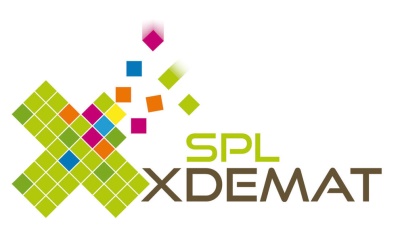 